ΕΛΛΗΝΙΚΗ ΔΗΜΟΚΡΑΤΙΑ 			   Καστοριά, … -10-2021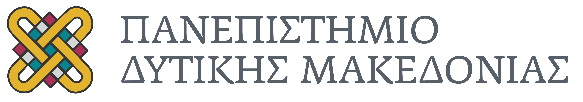 ΤΜΗΜΑ ΕΠΙΚΟΙΝΩΝΙΑΣ & ΨΗΦΙΑΚΩΝ ΜΕΣΩΝ					ΑΙΤΗΣΗΕπώνυμο:………………………………………………………Όνομα: ………………………………………………………….Πατρώνυμο: ……………………………………………………Α.Μ.:…………………………………………………………….Διεύθυνση: ……………………………………………………….Πόλη: …………………………………………………………………Τηλέφωνο: …………………………………………………………e-mail: ……………………………………………………………….ΠΡΟΣ:ΤΗ ΓΡΑΜΜΑΤΕΙΑ ΤΟΥ ΤΜΗΜΑΤΟΣ  ΕΠΙΚΟΙΝΩΝΙΑΣ ΚΑΙ ΨΗΦΙΑΚΩΝ ΜΕΣΩΝΔηλώνω ότι επιθυμώ να συμμετέχω στις ανταποδοτικές υποτροφίες του Τμήματός μου για το χειμερινό  εξάμηνο 2021-22.Συνημμένα σας καταθέτωΥπεύθυνη Δήλωση του Ν. 1599/86 στην οποία αναγράφεται ότι δεν είμαι υπότροφος άλλου φορέα.Εκκαθαριστικό της Εφορίας για το οικογενειακό και ατομικό εισόδημα 2020.Καστοριά,………/……../…………..Ο/Η ΑΙΤ………..(Υπογραφή)